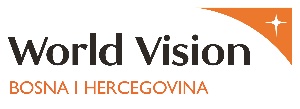 Forma eseja za konkurs WV BiH ‘’ Najbolje prakse na području razvoja životnih vještina kod učenika''Ime i prezime nastavnika/ce:Broj godina staža u nastavi: Predmet koji predaje:e-mail adresa: Naziv škole u kojoj radi: Adresa škole i opština kojoj pripada:Aktivnost je namijenjena: a) razrednoj nastavi         b) predmetnoj nastavi (podvući jednu opciju)Aktivnost doprinosi razvoju:  a) kritičkog promišljanja             b) komunikacijskih vještinac) upravljanju emocijama          d) izgradnji odnosa              e) društvenoj odgovornosti (moguće podvući i više opcija ako aktivnost doprinosi razvoju više od jedne životne vještine)U prostoru ispod napisati esej, vodeći računa o ograničenju broja riječi. Esej treba da sadrži minimalno 500, a maksimalno 900 riječi (kad završite sa kucanjem teksta, za provjeru broja riječi uključite tab Review i u njemu Word Count oznaku). Tekst treba biti napisan u fontu Arial, veličina slova 11. Nakon što završite svoj rad, sačuvajte dokument pod imenom: najboljeprakse_ime i prezime nastavnika/ceNaslov nastavnog časa/sata:Trajanje: a) 45 minuta       b) 90 minuta     c) drugo ______________ (navesti koliko)(Ovdje ide pisani dio eseja koji opisuje proces održanog časa/sata sa jasnim aktivnostima koje pokazuju kako se razvijaju pojedine životne vještine. Ovaj dio može sadržati i informacije o zadatoj domaćoj zadaći kao dodatnoj aktivnosti koja gradi životne vještine kao i o reakcijama djece tokom same realizacije opisane aktivnosti (nakon što napišete kompletan tekst, obrišite ovaj žuti dio teksta kako ne bi ušao u konačni zbir broja riječi).  Esej/scenario nastavnog časa/sata:   * Ovim putem dajem saglasnost World Visionu BiH da moj rad objavi u publikaciji najboljih praksi, koristeći moje puno ime i prezime, naziv škole u kojoj radim i mjesta u kojem se škola nalazi.  